Das SprachkästchenEin Eltern-Kind-Kurs für Eltern von sprachauffälligen Kindernim Alter von 3 - 4 JahrenZeit:	Beginn des Kurses: voraussichtlich ab 23.05.2023,                                                                                  jeweils dienstags von 15.30 – 17.00 Uhr (8 mal, nicht in den Schulferien)                     Kennenlerngespräche finden am 09.05. und 16.05.2023 nach Absprache stattOrt:    Kindergarten „Kieselsteine“, 76149 Karlsruhe, Rhode-Island-Allee 62Kursleitung: Sprachheilpädagoginnen der Erich Kästner-SchuleGruppengröße: max. 8 TeilnehmerInnen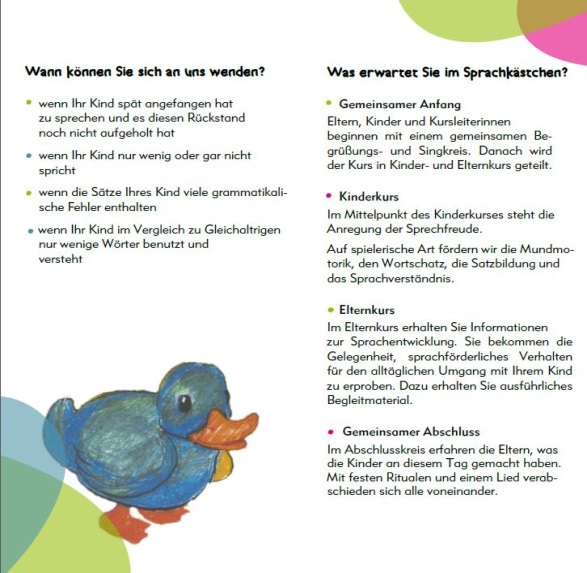 Kosten:	Das Angebot ist kostenlosKontakt:	Email: sprachkaestchen@eks-ka.de                         Beratungsstelle der Erich-Kästner-Schule                         Moltkestraße 134                         0721/133 4773 (falls keine Möglichkeit für Email vorhanden)      -------------------------------------------------------------------------------------------------------------------------Ich habe Interesse am nächsten Sprachkästchen-Kurs:Familienname(n): Mutter: ________________________ Vater: __________________________Name des Kindes: ______________________________________ geb. am: _______________           Telefonnr.: ___________________________________________________________________(Festnetz)					(Mobil)            Email: ______________________________________________________________________            Wohnadresse: __________________________________________________________           Besuchte Kita (Name, Ort): _____________________________________________________            ______________________________________________________________________________________________________________________________________________Ort			                   Datum				Unterschrift